              проєкт Дмитро ЮЩУК				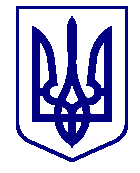 ВАРАСЬКА МІСЬКА РАДА____ сесія  VIII скликанняП Р О Є К Т      Р І Ш Е Н Н Я05.10.2023                                м.Вараш                 № 2641-ПРР-VIII-4340Про затвердження Порядку виконанняконтрольних функцій у сфері оренди комунального майна	З метою забезпечення контролю за виконанням договірних зобов’язань та використанням  переданого в оренду комунального майна Вараської міської територіальної громади, у тому числі з метою забезпечення його схоронності відповідно до статті 26 Закону України «Про оренду державного та комунального майна», Закону України «Про засади державної регуляторної політики у сфері господарської діяльності» із внесеними до нього змінами, керуючись частиною 1 статті 59, частиною 1 статті 73 Закону України «Про місцеве самоврядування в Україні», Вараська міська радаВИРІШИЛА:Затвердити Порядок виконання контрольних функцій у сфері оренди комунального майна №4340-ПК-75 (додається).Рішення набирає чинності з дня його офіційного оприлюднення в друкованому медіа.Контроль за виконанням цього рішення покласти на комісію з питань комунального майна, житлової політики, інфраструктури та благоустрою та на заступника міського голови з питань діяльності виконавчих органів Ігоря ВОСКОБОЙНИКА.Додаток: Порядок виконання контрольних функцій у сфері оренди комунального майна №4340-ПК-75.Міський голова						Олександр МЕНЗУЛ